Załącznik nr  2 do Zasad RekrutacjiDyrektor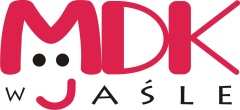 Młodzieżowego Domu Kultury w Jaśle38-200 Jasło, ul. Jana Pawła II 8Atel./fax 13/446-59-25     www.mdkjaslo.plWNIOSEK O PRZYJĘCIE DO MŁODZIEŻOWEGO DOMU KULTURY W JAŚLE
w ROKU SZKOLNYM 2023/2024(PROSZĘ WYPEŁNIĆ DRUKOWANYMI LITERAMI)                 Data urodzenia	                                                  Adres zamieszkania kandydata:  ulica, nr domu, nr lokaludzień	   miesiąc	           rok      Kod pocztowy                                           Miejscowość                                            telefon kontaktowy	                  adres e-mailNazwisko i imię rodziców kandydata/prawnych opiekunów*  *W przypadku osób pełnoletnich imiona  rodziców.Oświadczam, że stan zdrowia kandydata pozwala na udział we wskazanych we wniosku zajęciach.Oświadczam, że zapoznała/em się z Klauzulą informacyjną i Regulaminem uczestnika zajęć w Młodzieżowym Domu Kultury w Jaśle, zamieszczonymi na odwrocie wniosku.Świadoma/y odpowiedzialności karnej w przypadku podania nieprawidłowych danych oświadczam, że dane zawarte w deklaracji są zgodne z prawdą.DEKLARACJE ZGODYOświadczam, że	wyrażam zgodę	nie wyrażam zgody* na samodzielny powrót dziecka do domu po skończonych zajęciach.Oświadczam, że	wyrażam zgodę	nie wyrażam zgody* na publikację danych osobowych mojego dziecka w zakresie: imię, nazwisko, wiek, informacja o osiągnięciach i uczestnictwie w zajęciach i wizerunku w materiałach informacyjnych i promocyjnych.Jasło, dnia ………………………………………………………... r.	………………..…………………….………………….……………….……….…(podpis jednego z rodziców/ opiekunów prawnych
lub  pełnoletniego uczestnika)*wybrać właściweKLAUZULA INFORMACYJNA O PRZETWARZANIU DANYCHMłodzieżowy Dom Kultury w Jaśle z siedzibą ul. Jana Pawła II 8A, 38-200 Jasło będzie przetwarzał Pana/i dane oraz dane Pana/i dziecka w celu:przeprowadzenia rekrutacji oraz prowadzenia dokumentacji zajęć na podstawie art. 6 ust. 1 lit. c) Rozporządzenia Parlamentu Europejskiego i Rady (UE) 2016/679 z 27 kwietnia 2016r. w sprawie ochrony osób fizycznych w związku z przetwarzaniem danych osobowych… (RODO)  tj. w związku z realizacją obowiązku prawnego ciążącego na administratorze;promocji działalności MDK i osiągnięć uczestników zajęć, promocji powiatu jasielskiego na podstawie art. 6 ust. 1 lit. a) Rozporządzenia Parlamentu Europejskiego i Rady (UE) 2016/679 z 27 kwietnia 2016r. (…) - (RODO), tj.  zgody wyrażonej przez osobę, której dane dotyczą.Kontakt z Inspektorem Ochrony Danych: iod.edu@powiat.jaslo.plPodanie danych określonych we wniosku jest niezbędne do uczestnictwa dziecka w zajęciach. Zgoda na publikację danych jest dobrowolna, ale jeżeli Pan/i ją wyrazi to dane Pana/i dziecka mogą zostać opublikowane w wydawanych przez MDK materiałach promocyjnych, gazetkach, kronice MDK oraz na stronie internetowej MDK’u i fanpage’u placówki na Facebooku. Dane mogą zostać również opublikowane w relacjach z wydarzeń w mediach lokalnych oraz na stronie internetowej Starostwa Powiatowego w Jaśle. Pełnoletni uczestnik zajęć składa deklarację osobiście.Dane przetwarzane będą przez okres wynikający z obowiązujących przepisów prawa, a informacji opublikowanych nie planuje się usuwać.Przysługuje Panu/i prawo dostępu do danych, do ich poprawiania, uzupełniania, ich usunięcia oraz wniesienia sprzeciwu. W dowolnym momencie może Pan/i też wycofać zgodę na publikację danych, ale nie wpłynie to na prawidłowość przetwarzania danych w czasie jej obowiązywania. Jeżeli stwierdzi Pan/i, że przetwarzanie danych Pana/i dziecka w MDK’u narusza obowiązujące przepisy prawa przysługuje Panu/i prawo wniesienia skargi do Prezesa Urzędu Ochrony Danych Osobowych.Więcej informacji na temat przetwarzania danych można znaleźć na stronie internetowej www.mdkjaslo.pl w zakładce RODO lub uzyskać w sekretariacie Placówki.REGULAMINUCZESTNIKA ZAJĘĆ MŁODZIEŻOWEGO DOMU KULTURY W JAŚLEI 	ZAŁOŻENIA OGÓLNEMłodzieżowy Dom Kultury w Jaśle uczy, bawi, wychowuje, oferuje w czasie wolnym od nauki i  obowiązków rodzinnych atrakcyjne i pożyteczne zajęcia w sekcjach, klubach, zespołach. Organizuje imprezy artystyczne i edukacyjne dla dzieci, młodzieży oraz dorosłych.  MDK realizuje cele i zadania edukacyjne, wychowawcze, kulturalne, profilaktyczne, opiekuńcze, prozdrowotne, sportowe i rekreacyjne oraz ekologiczne.II	UCZESTNIK MA PRAWODokonywać wyboru zajęć zgodnie ze swoimi zainteresowaniami.Korzystać z fachowej pomocy, rad i wskazówek wychowawców i nauczycieli MDK.Zgłaszać własne pomysły do programu działalności i organizacji MDK.Korzystać z materiałów oraz sprzętu znajdującego się na wyposażeniu pracowni.Brać udział we wszystkich organizowanych w placówce imprezach otwartych, konkursach, koncertach itp.Być szanowanym przez nauczycieli i innych uczestników.Zgłaszać do dyrekcji wszelkie niepokojące zdarzenia lub zjawiska społeczne.Uczestnik ma prawo pierwszeństwa udziału w zorganizowanych formach wypoczynku zimowego i  letniego.Godnie reprezentować Młodzieżowy Dom Kultury na zewnątrz (zawody, konkursy, pokazy, festiwale itp.)III 	UCZESTNIK MA OBOWIĄZEKDbać o dobre imię Młodzieżowego Domu Kultury w Jaśle.Okazywać należny szacunek wychowawcom, nauczycielom i innym pracownikom, wykonywać ich polecenia.Być życzliwym i kulturalnym w stosunku do współuczestników zajęć w MDK.Dbać o bezpieczeństwo swoje i innych uczestników zajęć.Przestrzegać ustalonych zasad obowiązujących na zajęciach.Przebywać w pracowni wyłącznie pod opieką nauczyciela.Dbać o wykorzystywany sprzęt oraz czystość i estetykę otoczenia.Przychodzić na zajęcia systematycznie i punktualnie.Aktywnie uczestniczyć w wybranych przez siebie zajęciach oraz czuć się współodpowiedzialnym za wyniki ich pracy.IV 	NAGRODY I WYRÓZNIENIAZa nienaganną postawę i osiągnięcia w pracy uczestnik MDK może być wyróżniony dyplomem, listem pochwalnym do szkoły lub nagrodzony w inny sposób.V	KARYNieprzestrzeganie zasad regulaminu powoduje wykluczenie z zajęć w Młodzieżowym Domu Kultury w  Jaśle. MDK powiadamia o tym Rodziców. Działanie na szkodę MDK prowadzi do odpowiedzialności materialnej za zniszczenia.VI	INFORMACJE DLA RODZICÓW/OPIEKUNÓWRodzice/ Opiekunowie dzieci są zobowiązani do pilnowania dzieci na korytarzu przed i po zajęciach.Dzieci należy odbierać punktualnie, ponieważ nauczyciel nie odpowiada za dziecko przed i po skończonych zajęciach.Należy przyprowadzać dziecko uczęszczające do sekcji w MDK systematycznie.Trzy nieusprawiedliwione nieobecności dziecka podczas zajęć upoważniają nauczyciela do skreślenia danej osoby z listy uczestników sekcji. VII	POSTANOWIENIA OGÓLNERodzice wnoszą dobrowolną wpłatę na Stowarzyszenie Przyjaciół Młodzieżowego Domu Kultury w Jaśle FAMILIARIS działające przy Młodzieżowym Domu Kultury w Jaśle. Nazwa zajęć:Nauczyciel prowadzący:Nazwisko kandydataImię kandydataPESEL---Informacje dodatkowe o kandydacie do udziału w zajęciach(wpisać znak X w odpowiednich kratkach)Informacje dodatkowe o kandydacie do udziału w zajęciach(wpisać znak X w odpowiednich kratkach)Informacje dodatkowe o kandydacie do udziału w zajęciach(wpisać znak X w odpowiednich kratkach)Informacje dodatkowe o kandydacie do udziału w zajęciach(wpisać znak X w odpowiednich kratkach)wykazuje zainteresowanie i chęć udziału w danych zajęciach/posiada i pragnie rozwijać uzdolnienia artystyczneniepełnosprawność kandydata/stopień niepełnosprawności (weryfikuje nauczyciel prowadzący zajęcia) brał udział i może udokumentować swoje osiągnięcia (dyplomy , potwierdzenia itp.) w konkursach, turniejach, olimpiadach ,zawodach, pokazach i festiwalach o tematyce odpowiedniej lub zbliżonej do rodzaju wybranych zajęć(dotyczy zajęć artystycznych i sportowych)rodzic kandydata samotnie wychowuje dzieckomieszka na terenie miasta Jasła lub powiatu jasielskiegowychowuje się w rodzinie o wyjątkowo trudnej sytuacji rodzinnej i jest objęty pomocą socjalnąwychowuje się  w rodzinie wielodzietnej (3 i więcej) (KARTA DUŻEJ RODZINY )rodzeństwo kandydata jest uczestnikiem zajęćData przyjęcia wnioskuPodpis i pieczęć dyrektora MDK w Jaśle